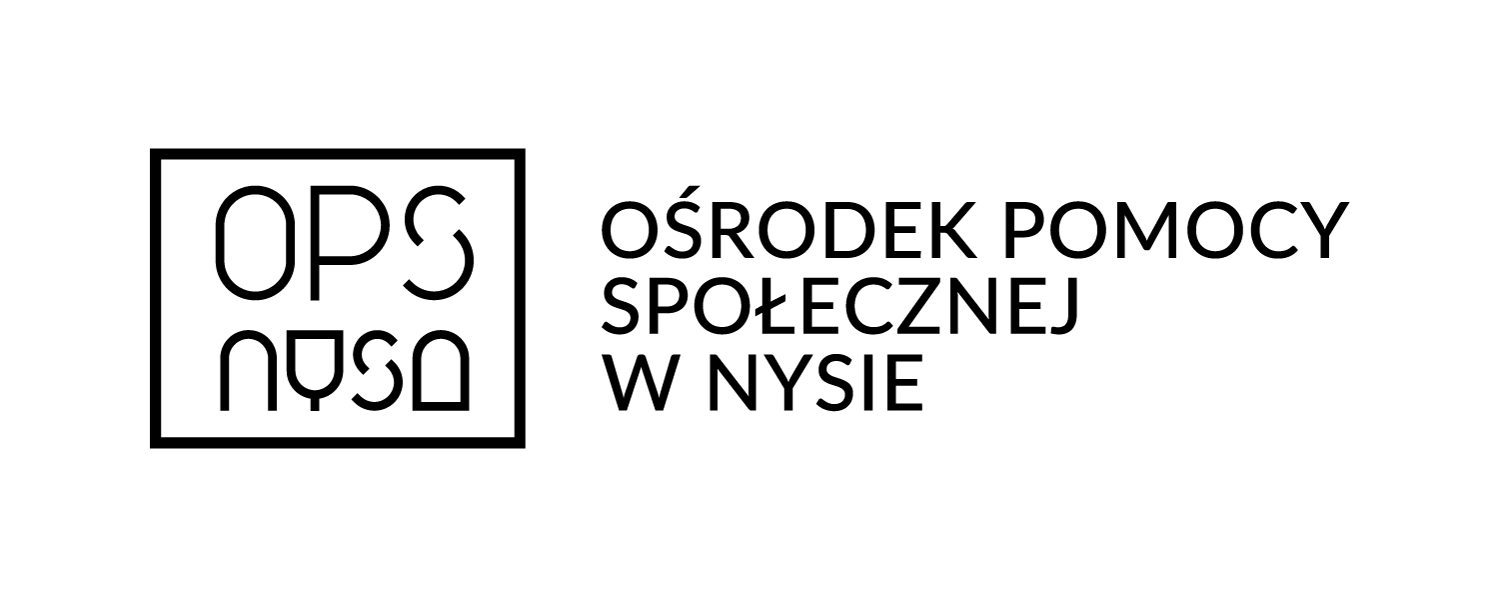 W związku z ogłoszeniem Nr 06/2021 z dnia 07.07.2021r.  do zatrudnienia                                              na stanowisko:  „młodszy asystent rodziny/asystent rodziny” nie została  wybrana żadna osoba spośród zgłoszonych kandydatów.Nysa, dnia 21.07.2021r.Kamila Ferdyn Dyrektor Ośrodka Pomocy Społecznej w Nysie